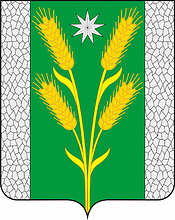 АДМИНИСТРАЦИЯ БЕЗВОДНОГО СЕЛЬСКОГО ПОСЕЛЕНИЯКУРГАНИНСКОГО РАЙОНАПОСТАНОВЛЕНИЕот 01.06.2020                                             				                                         № 95поселок СтепнойОб утверждении перечня муниципальных услуг,предоставление которых организуется через «Многофункциональный центр предоставления государственных и муниципальных услуг Краснодарского края»В соответствии Федеральным законом от 27 июля 2010 г. № 210-ФЗ «Об организации предоставления государственных и муниципальных услуг», Уставом Безводного сельского поселения, зарегистрированным Управлением Минюста РФ по Краснодарскому краю от 7 июня 2017 г. № RU 235173022017001 п о с т а н о в л я ю:1. Утвердить перечень муниципальных услуг, предоставление которых организуется через муниципальное казенное учреждение «Многофункциональный центр по предоставлению государственных и муниципальных услуг Краснодарского края» администрацией Безводного сельского поселения (прилагается).2. Признать утратившими силу постановление администрации Безводного сельского поселения Курганинского района от 16 июня 2017 г. № 64 «Об утверждении перечня муниципальных услуг, предоставление которых организуется через муниципальное казенное учреждение «Курганинский районный многофункциональный центр по представлению государственных и муниципальных услуг».3. Опубликовать настоящее постановление в периодическом печатном средстве массовой информации «Вестник органов местного самоуправления Безводного сельского поселения Курганинского района» и разместить на официальном сайте администрации Безводного сельского поселения в сети Интернет.4. Контроль за выполнением настоящего постановления возложить на заместителя главы Безводного сельского поселения Черных И.В.5. Постановление вступает в силу со дня его официального опубликования.Глава Безводного сельского поселения Курганинского района				             Н.Н. БарышниковаПриложениеУТВЕРЖДЕНпостановлением администрацииБезводного сельского поселения Курганинского районаот 01.06.2020 № 95ПЕРЕЧЕНЬмуниципальных услуг, предоставление которых организуется через муниципальное казенное учреждение «Курганинский районный многофункциональный центр по предоставлению государственных и муниципальных услуг»Заместитель главы Безводного сельского поселенияКурганинского района                                                                        И.В. Черных№ п/пНаименование муниципальной услуги1Предоставление земельных участков, находящихся в муниципальной собственности, гражданам для индивидуального жилищного строительства, ведения личного подсобного хозяйства в границах населенного пункта, садоводства, дачного хозяйства, гражданам и крестьянским (фермерским) хозяйствам для осуществления крестьянским (фермерским) хозяйством его деятельности2Выдача разрешения на использование земель или земельного участка находящихся в муниципальной собственности без предоставления земельного участка и установления сервитута3Предоставление в собственность, аренду, безвозмездное пользование земельного участка, находящегося в муниципальной собственности, без проведения торгов 4Предоставление земельных участков, находящихся в муниципальной собственности, на торгах5Предоставление земельных участков, находящихся в муниципальной собственности, на которых расположены здания, в собственность, аренду6Предоставление земельных участков, находящихся в муниципальной собственности, в постоянное (бессрочное) пользование7Предоставление в аренду без проведения торгов земельного участка, который находится в муниципальной собственности, на котором расположен объект незавершенного строительства8Заключение нового договора аренды земельного участка без проведения торгов9Прекращение правоотношений с правообладателями земельных участков10Выдача разрешения (ордера) на проведение земляных работ на территории общего пользования№ п/пНаименование муниципальной услуги11Выдача порубочного билета на территории муниципального образования12Выдача специального разрешения на движение по автомобильным дорогам местного значения транспортного средства, осуществляющего перевозки крупногабаритных грузов13Предоставление муниципального имущества в аренду или безвозмездное пользование без проведения торгов14Присвоение, изменение и аннулирование адресов 15Уведомительная регистрации трудового договора с работодателем физическим лицом, не являющимся индивидуальным предпринимателем16Предоставление копий правовых актов администрации муниципального образования17Предоставление выписки из реестра муниципального имущества18Заключение соглашения о перераспределении земель и (или) земельных участков, находящихся в муниципальной собственности и земельных участков, находящихся в частной собственности19Выдача разрешения на право организации розничного рынка20Выдача разрешения на вступление в брак лицам, достигшим возраста шестнадцати лет21Предоставление выписки из похозяйственной книги22Предоставление земельных участков, находящихся в муниципальной собственности, отдельным категориям граждан в собственность бесплатно23Выдача разрешения на выполнение авиационных работ